Allegato 6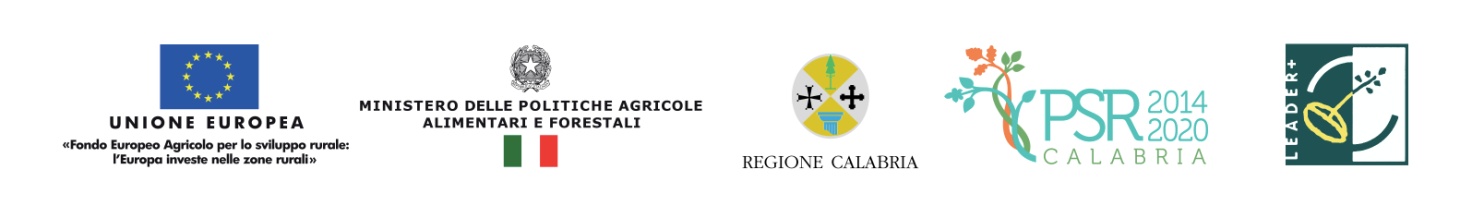 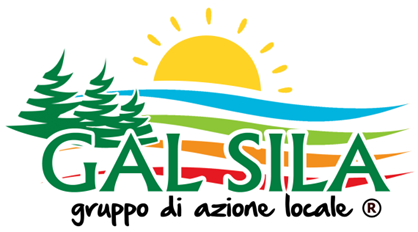 Avviso Pubblico Misura 4.1.1 Progetti collettivi e progetti d’area per l’introduzione e/o sviluppo di biodiversità agricola e zootecnicaSCHEMA DIACCORDO DI COLLABORAZIONEPER LA PRESENTAZIONE DI UN PIANO DI SVILUPPO IN COMUNEDI MICRO-DISTRETTOPREMESSOChe il Gal Sila Sviluppo, nell’ambito del Piano di azione locale 2017-2023, ha pubblicato un bando a valere sulla misura 4.1.1. “Progetti collettivi e progetti d’area per l’introduzione e/o sviluppo di biodiversità agricola e zootecnica”  che, ai sensi delle disposizioni attuative, hanno titolo a ricevere il sostegno anche le aggregazioni di aziende che stipulano e registrano un accordo di collaborazione in una delle forme consentite dalle norme vigenti per gli investimenti presentati in forma di micro-distretto;il bando prevede l’individuazione di un Soggetto capofila, il quale redige, su indicazione dei singoli cooperanti, il Piano di sviluppo in comune di micro-distretto e assume il ruolo di referente esterno nei confronti del GAL e della Regione Calabria, per il monitoraggio dell’attuazione del Piano di sviluppo di micro-distretto;che, in caso di concessione del contributo, l’accordo deve essere finalizzato all’attuazione ed alla gestione di un Piano di sviluppo in comune, parte integrante della domanda di sostegno presentata dalle singole aziende.che il suddetto accordo ha lo scopo di regolare i rapporti, gli impegni e gli obblighi reciproci funzionali all’efficace realizzazione delle finalità e degli obiettivi che i soggetti partecipanti intendono perseguire;TUTTO CIO’ PREMESSOTRAi seguenti partner:(Denominazione Partner) 		_______ codice fiscale/Partita IVA/CUAA 			con sede in 	, nella persona del proprio rappresentante legale	, nato a 	, il___________;(Denominazione Partner) 		_______ codice fiscale/Partita IVA/CUAA 			con sede in 	, nella persona del proprio rappresentante legale	, nato a 	, il___________;(Denominazione Partner) 		_______ codice fiscale/Partita IVA/CUAA 			con sede in 	, nella persona del proprio rappresentante legale	, nato a 	, il___________;aggiungere altri partner se necessarioSI SOTTOSCRIVE IL PRESENTE ACCORDOArt. 1 Scopi e finalità dell’accordo Il presente accordo ha lo scopo di______________________(Indicare gli obiettivi strategici di innovazione e di innalzamento della capacità competitiva dei partecipanti previsti nel piano di sviluppo in comune, le modalità concordate tra gli stessi per misurare l’avanzamento verso tali obiettivi, i risultati attesi)Art. 2 Oggetto dell’accordo Il presente accordo afferisce alla filiera (indicare il nome di una delle filiere previste dal bando) ______________________________ ed implica la realizzazione coordinata dei seguenti interventi:(titolo del Piano e descrizione sintetica della tipologia degli interventi e delle attività che si intendono realizzare e che costituiscono, nel loro complesso, il “micro-distretto”, nonché eventuali elementi che connotano l’accordo anche in relazione a precedenti intese/accordi ed altri elementi caratterizzanti i rapporti fra le parti)Art. 3 Individuazione e compiti del CapofilaLe parti individuano quale Capofila del presente accordo e del connesso “Piano di sviluppo in comune” il __________________________________________________ (nome, cognome)quale rappresentante legale di _______________________________________________ .Compete al Capofila l’espletamento di tutti gli adempimenti indicati nel bando, nonché l’esercizio di tutti i poteri allo stesso conferiti dai partecipanti con specifico mandato di rappresentanza.Compete altresì al Capofila:(indicare ogni altro specifico compito/onere/adempimento affidato al fine dell’utile ed efficace perseguimento degli obiettivi dell’accordo).Art. 4 Impegni e obblighi dei partecipantiNell’ambito del presente accordo, i partner si impegnano a realizzare gli interventi individuati per ciascuno all’interno del Piano di sviluppo in comune di micro-distretto e a rispettare gli obblighi che verranno posti a fronte della concessione degli aiuti.In particolare si impegnano:- a conferire al Capofila individuato al precedente art. 3 il mandato con rappresentanza per l’esercizio di tutti i poteri indicati nel bando e nel presente accordo;- a presentare le rispettive domande di aiuto per la realizzazione degli interventi indicati nel Piano di sviluppo in comune;- a realizzare interamente detti interventi nel rispetto delle procedure e ad espletare tutti gli adempimenti stabiliti dai provvedimenti regionali che disciplinano le diverse attività;- a rispettare tutti gli impegni, vincoli e prescrizioni, nonché ad espletare tutti gli adempimenti previsti dal bando in relazione ai singoli interventi ed al piano nel suo complesso;- rispettare ogni altro obbligo previsto dal presente accordo.Art. 5 Responsabilità specifiche del CapofilaIl Capofila risponde nei confronti dei partecipanti per eventuali danni economici connessi al mancato espletamento di tutti gli adempimenti posti a suo carico dal bando, dal mandato di rappresentanza e dal presente accordo.Art. 6Responsabilità dei partecipanti all’accordoLe parti rispondono nei confronti degli altri partecipanti per inadempimento relativo alla mancata esecuzione di prestazioni/attività/obblighi/impegni assunti con il presente accordo, nonché per eventuali ulteriori danni derivanti dalla mancata realizzazione del piano di sviluppo.Art. 7Garanzie accessorie(Individuare eventuali garanzie reciproche anche finanziarie ed economiche finalizzate alla realizzazione delle operazioni/interventi previsti nel presente accordo e nel piano di sviluppo in comune) Art. 8DurataIl presente atto impegna le Parti dalla data di stipula dello stesso e cesserà ogni effetto alla data di estinzione di tutte le obbligazioni assunte e, comunque, non oltre il ______, fatto salvo per eventuali obblighi relativi a riservatezza e doveri di collaborazione, scambio di informazioni e rendicontazioni necessarie per l’amministrazione concedente.  Il presente Accordo decadrà nel caso in cui il Piano di sviluppo in comune di micro-distretto non sia ammesso a finanziamento. Art. 9ControversieLe parti concordano che per la definizione di eventuali controversie derivanti dall’attuazione del presente accordo ______________________ (indicare il Foro competente ovvero il ricorso ad arbitrato).Art. 10 PenaliLe parti concordano che in caso di mancata realizzazione da parte di un partecipante diretto degli interventi previsti di sua competenza _________________________(specificare penali) Art. 11 Disposizioni finaliPer quanto non espressamente previsto nel presente accordo si rinvia alla disciplina generale sui contratti del codice civile, nonché _______________________ (indicare eventuali altre intese aggiuntive o altri accordi precedenti che rilevino ai fini degli impegni qui previsti).          Letto, confermato e sottoscritto 	, lì  	Sottoscrizioni dei partner_____________________________________________________________________________________